Środa 8.04.2020r.Temat kompleksowy : Wielkanoc1. Koszyczek wielkanocny - co powinno się w nim znaleźć i jakim jest symbolem? 
    Spróbuj   zapamiętać że…Chleb- to symbol ciała Pana Jezusa Jajka wielkanocne -są symbolem nowego życia Sól - jest symbolem ochrony zdrowia i  pokarmu od popsucia.Szynka, kiełbasa  oraz wędliny - są symbolem dobrobytu i dostatku.Ser -jest symbolem przyjaźni między człowiekiem a zwierzętami domowymi.Chrzan jest symbolem pokonania bóluBabka wielkanocna- jest symbolem umiejętności Baranek albo króliczek wielkanocny jest symbolem ofiary dla Pana JezusaWoda - jest symbolem Ducha Świętego2.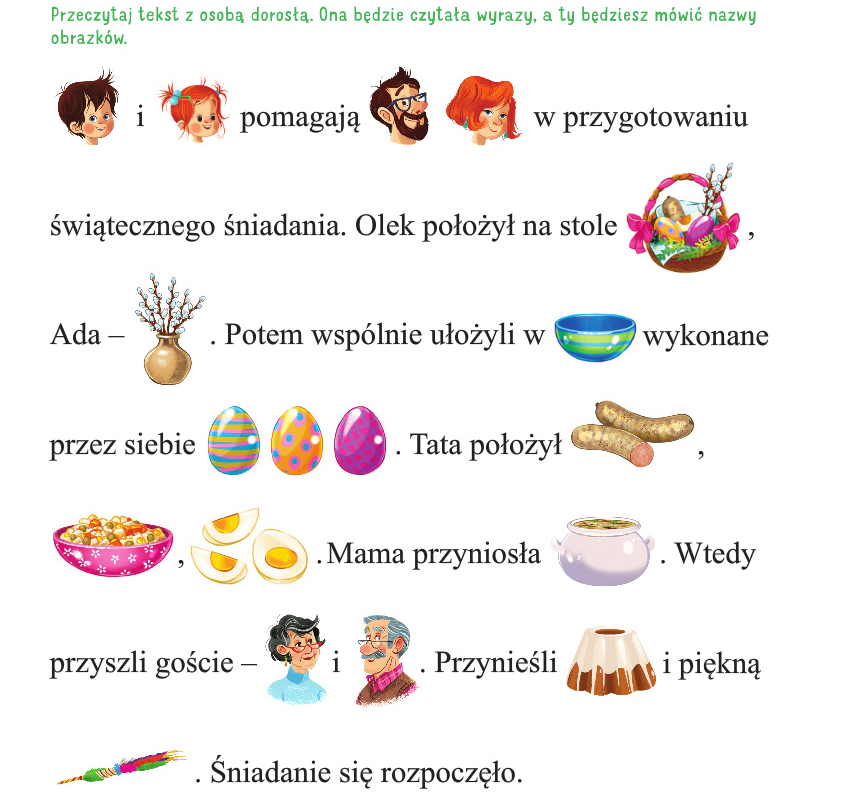 3. Gra edukacyjna – Obrysuj zajączka wielkanocnego.  
    Obrysowanego zajączka zapisz w pliku na komputerze i prześlij na naszego messengeraLink do gry  http://grydladzieci.edu.pl/artystyczna_kraina/gry_plastyczne/lekcja_rysunku_-_odrysowywanie.html